Ida Andersson er klassisk pianist fra Ålandsøerne, 
som i 2015 bliver eksamineret fra Det Kongelige Danske Musikkonservatorium. Hun har studeret hos 
Bohumila Jedlickova, Marianna Shirinyan, Jens Elvekjær, og to år hos Jacques Ammon som udvekslingsstudent 
ved Musikhochschule Lübeck. Nu optræder hun med solistiske koncerter i de nordiske lande, og brænder også for kammermusik og lied-repertoire. Ida optræder jævnligt med sangere og instrumentalister, og modtager sideløbende undervisning hos Laurent Boullet 
i Berlin. Tidligere koncerter er bl.a. ved Athelas New Music Festival,  Beethoven Festival i Tivolis Koncertsal, Katrina Kammarmusikfestival og som solist med kammerorkester I Classici. 
Ida har modtaget flere kunstlegater, som Aleksander Stoffregens legat for unge lovende pianister, Hertha Duu’s mindeslegat, Konstsamfundet og Svenska Kulturfonden i Finland. 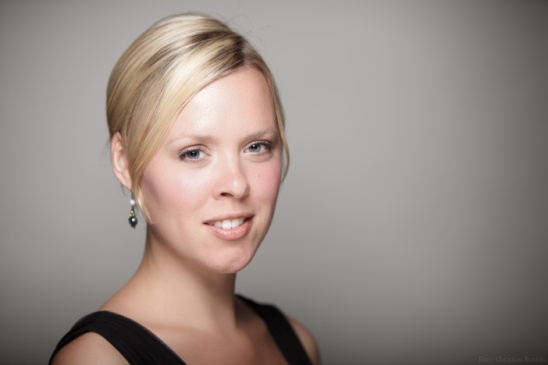 